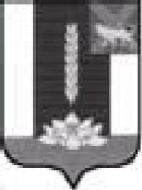 Администрации Черниговского района ПОСТАНОВЛЕНИЕ14.03.2023                                 с. Черниговка                                    № 141-паО расходовании субсидии из краевого бюджета бюджетам муниципальных образований Приморского края на оснащение образовательных учреждений в сфере культуры (детских школ искусств и училищ) музыкальными инструментами, оборудованием и учебными материалами в 2023 году В соответствии с Федеральным законом от 06.10.2003 № 131-ФЗ «Об общих принципах организации местного самоуправления в Российской Федерации», Законом Приморского края от 20.12.2022 № 253-K3 «О краевом бюджете на 2023 год и плановый период 2024 и 2025 годов», постановлением Администрации Приморского края от 27.12.2019 № 936-па «Об утверждении государственной программы Приморского края «Развитие культуры Приморского края на 2020-2027 годы», с программой «Развитие культуры Черниговского муниципального района на 2017 — 2025 годы», утверждённой постановлением администрации Черниговского района от 05.09.2016 года № 328-па «Об утверждении муниципальных программ Черниговского муниципального района на 2017-2025 годы», Уставом Черниговского муниципального района, администрация Черниговского районаПОСТАНОВЛЯЕТ:Полномочия по финансированию расходов на оснащение образовательных учреждений в сфере культуры (детских школ искусств и училищ) музыкальными инструментами, оборудованием и учебными материалами в 2023 году считать расходными обязательствами Черниговского муниципального района и исполнять за счет субсидии из краевого бюджета (далее - субсидии) на оснащение образовательных учреждений в сфере культуры (детских школ искусств и училищ) музыкальными инструментами, оборудованием и учебными материалами. Администрации Черниговского муниципального района предоставить субсидии, поступившие на лицевой счет, муниципальному бюджетному учреждению дополнительного образования «Детская школа искусств» Черниговского района в виде субсидий на иные цели на оснащение образовательных учреждений в сфере культуры (детских школ искусств и училищ) музыкальными инструментами, оборудованием и учебными материалами в 2023 году в порядке, установленном постановлением Администрации Приморского края от 27.12.2019 № 936-па «Об утверждении государственной программы Приморского края «Развитие культуры Приморского края на 2020-2027 годы».Организационному отделу администрации Черниговского района (Храмцову М.Н.) предоставлять отчеты о расходовании субсидий на иные цели на оснащение образовательных учреждений в сфере культуры (детских школ искусств и училищ) музыкальными инструментами, оборудованием и учебными материалами в 2023 году в министерство культуры и архивного дела Приморского края в порядке, установленном постановлением Администрации Приморского края от 27.12.2019 № 936-па «Об утверждении государственной программы Приморского края «Развитие культуры Приморского края на 2020-2027 годы», осуществить возврат остатков субсидий, не использованных в текущем финансовом году, в краевой бюджет в порядке, установленном министерством финансов Приморского края.Муниципальному бюджетному учреждению дополнительного образования «Детская школа искусств» Черниговского района в пределах предоставленных субсидий на иные цели на  оснащение образовательных учреждений в сфере культуры (детских школ искусств и училищ) музыкальными инструментами, оборудованием и учебными материалами в 2023 году приобрести музыкальные инструменты, оборудование и учебные материалы в соответствии с требованиями постановления Администрации Приморского края от 27.12.2019 № 936-па «Об утверждении государственной программы Приморского края «Развитие культуры Приморского края на 2020-2027 годы» путём осуществления закупок товаров, выполнения работ, оказания услуг.Настоящее постановление вступает в силу со дня его подписания и распространяет своё действие на правоотношения, возникшие 1 января 2023 года.Настоящее постановление подлежит официальному опубликованию в приложении к газете «Новое время» - «Вестнике нормативных актов Черниговского района» и на официальном сайте администрации Черниговского района в информационно-телекоммуникационной сети «Интернет».Контроль за исполнением настоящего постановления возложить на заместителя главы, руководителя аппарата Администрации Черниговского района - Н.Н. Солоненко.Глава Черниговского района                                                            К.В. Хижинский 